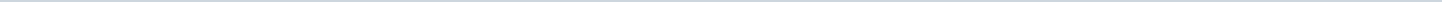 Geen documenten gevonden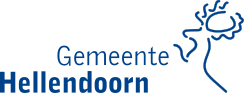 Gemeente HellendoornAangemaakt op:Gemeente Hellendoorn28-03-2024 13:54Presentaties0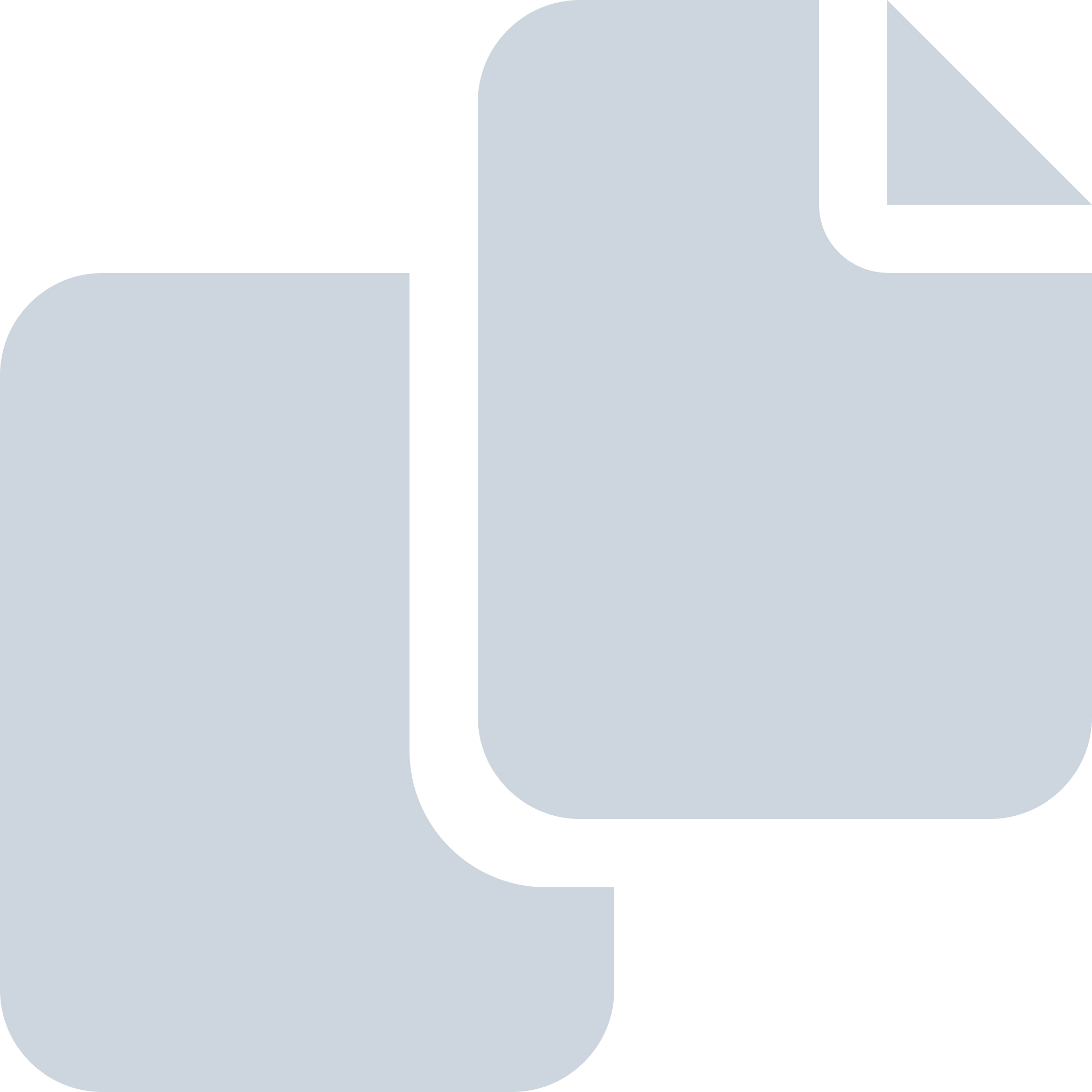 Periode: december 2017